Эфендиева Елена Николаевнаучитель-логопедМБДОУ «Менделеевский детский сад»Дидактическая игра «Один, два, три – картинку собери» для детей 3-4 лет.К 3-м годам происходит большой скачок  в развитии речи ребенка. В его словарном запасе около 2000 слов и это число неумолимо растет. Ребёнок в речи выражает простейшие связи между предметами, пользуется обобщающими словами, пытаясь группировать предметы по наиболее яркому признаку. В речи появляются наречия, числительные и местоимения (тут, там, наш, твой и т.д.). Разнообразными становятся прилагательные (мамина, волчий). В это время особое внимание стоит уделить правильному согласованию слов в предложении. Ребёнок старается отвечать развернутыми предложениями из 4-5 слов, но допускает при этом грамматические ошибки. Например: «У меня много мячёв» или «Красная яблоко». Дети в этом возрасте любознательны, с интересом познают все новое, с удовольствием играют в игры на развитие мелкой моторики рук (пирамидки, вкладыши, шнуровки). Проанализировав методическую литературу по особенностям развития речи детей 3-4 лет и оснащение логопедического кабинета играми, у меня возникла потребность создания дидактической игры, при помощи которой можно бы было развивать мелкую моторику рук ребенка и решать другие задачи речевого развития. Для создания игры я использовала безопасные  для детей материалы, приятные на ощупь.Цель игры. Развитие мышления, мелкой моторики рук, цветового восприятия ребенка.Задачи.- Учить детей закручивать и раскручивать крышки.- Упражнять детей в назывании основных цветов и их оттенков.- Совершенствовать умение группировать предметы, пользоваться обобщающими словами.- Активизировать речь ребенка.- Воспитывать целеустремленность, желание выполнить задание до конца.Атрибуты. Коробка с вклеенными горлышками от пластиковых бутылок, крышки разного цвета, панно с различными заданиями. Правила игры. Выполнять выбранное задание до конца, не брать крышки в рот.Ход игры.Вариант №1.Ребенку предлагается рассмотреть полянку и подобрать крышки такого же цвета, что и цветочки.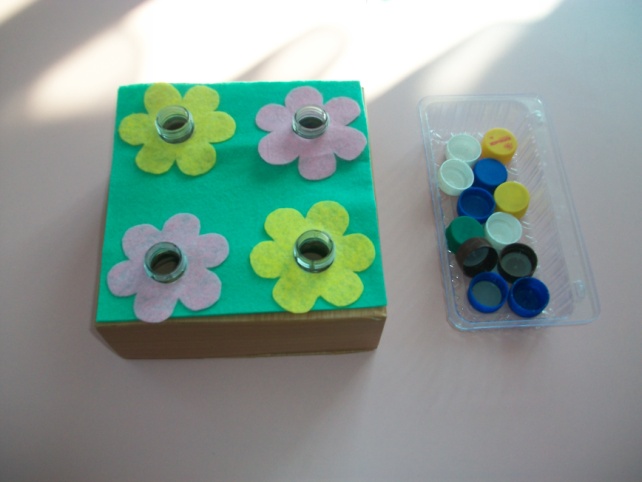 Вариант №2.Ребенку предлагается рассмотреть бусы и подобрать подходящие крышки.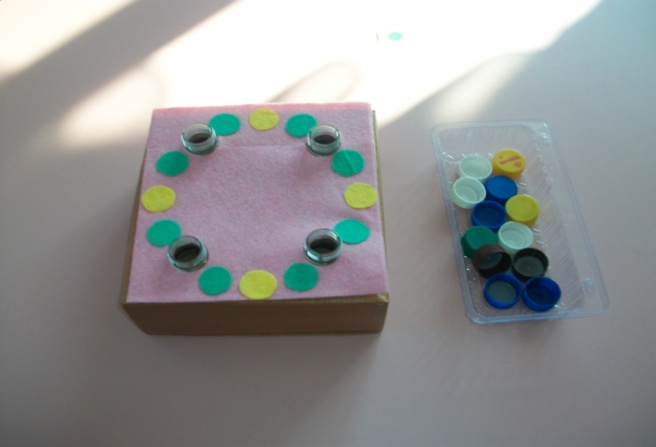 Вариант №3.Ребенку предлагается рассмотреть полянку и подобрать крышки, подходящие по сюжету.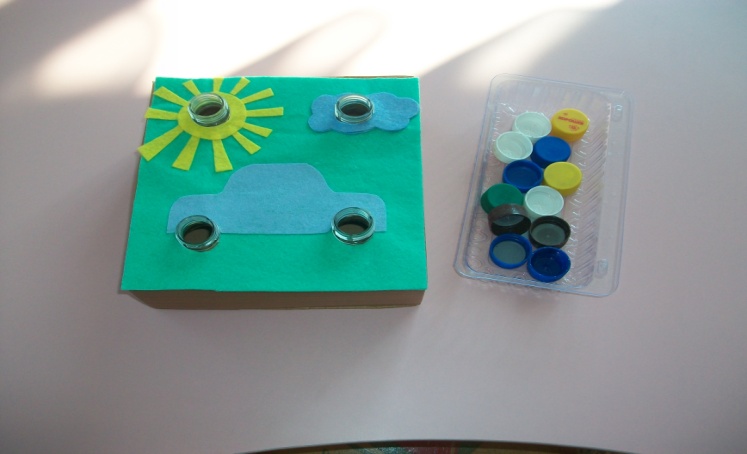 Вариант №4.Ребенку предлагается подобрать картинки по темам «Овощи», «Фрукты», «Игрушки» и закрутить крышки, подходящие по цвету.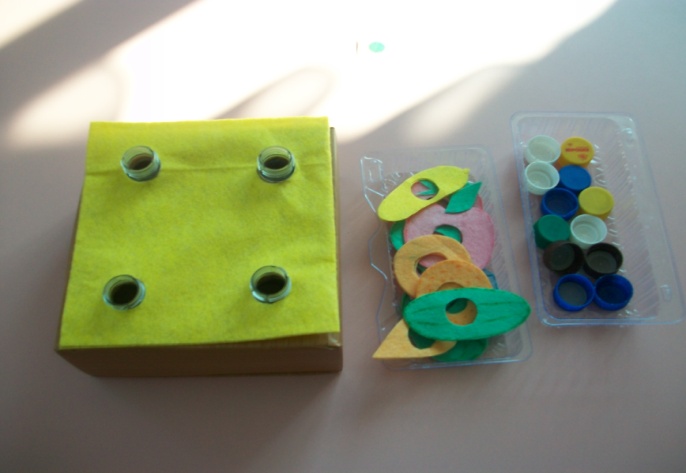 Результат. Развитие мелкой моторики рук ребенка, активизация словаря, использование в речи обобщений, воспитание целеустремленности.Отзыв о дидактической игре «Один, два, три – картинку собери».Игра детям моей группы очень понравилась, выполнена эстетично, позволила решить многие задачи речевого развития детей: закрепление цветов, развитие умения использовать в речи обобщающих слов. Игра подходит для самостоятельной деятельности детей, заинтересовала даже гиперактивных малышей.  Полезное и хорошо оформленное пособие по развитию речи детей!!!Филимонова Э.Ю.воспитатель 2-й младшей группы,высшая категория.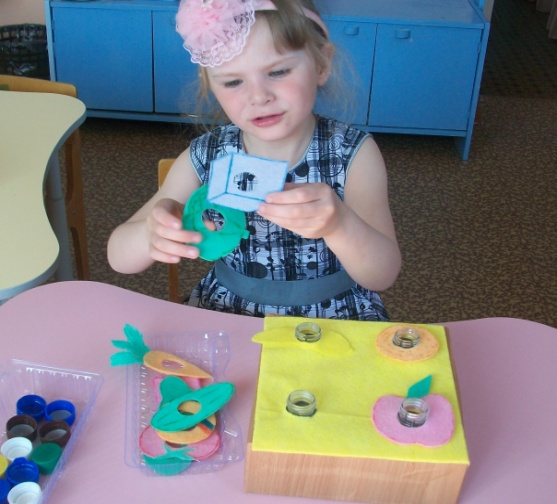 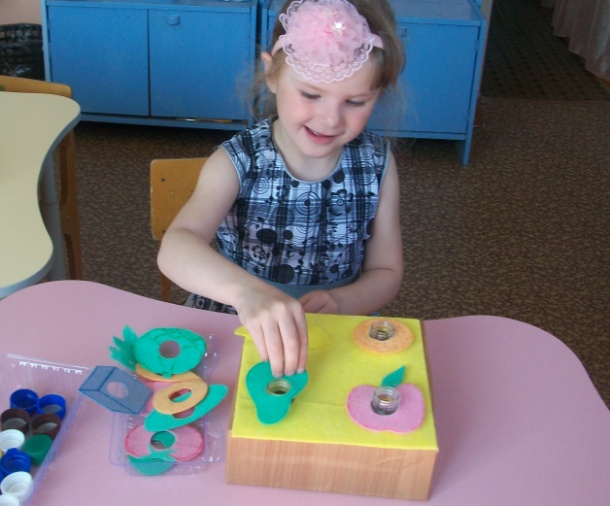 